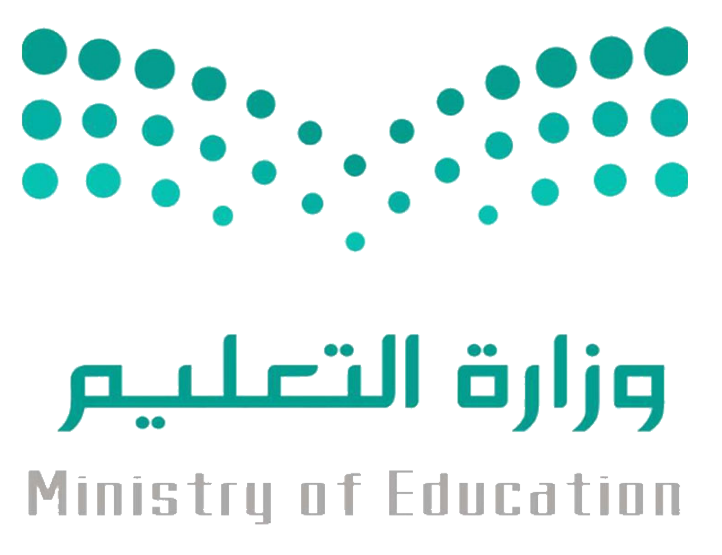 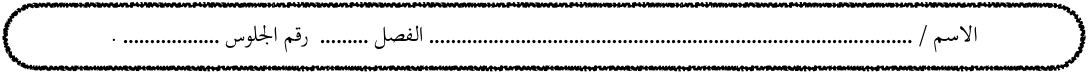 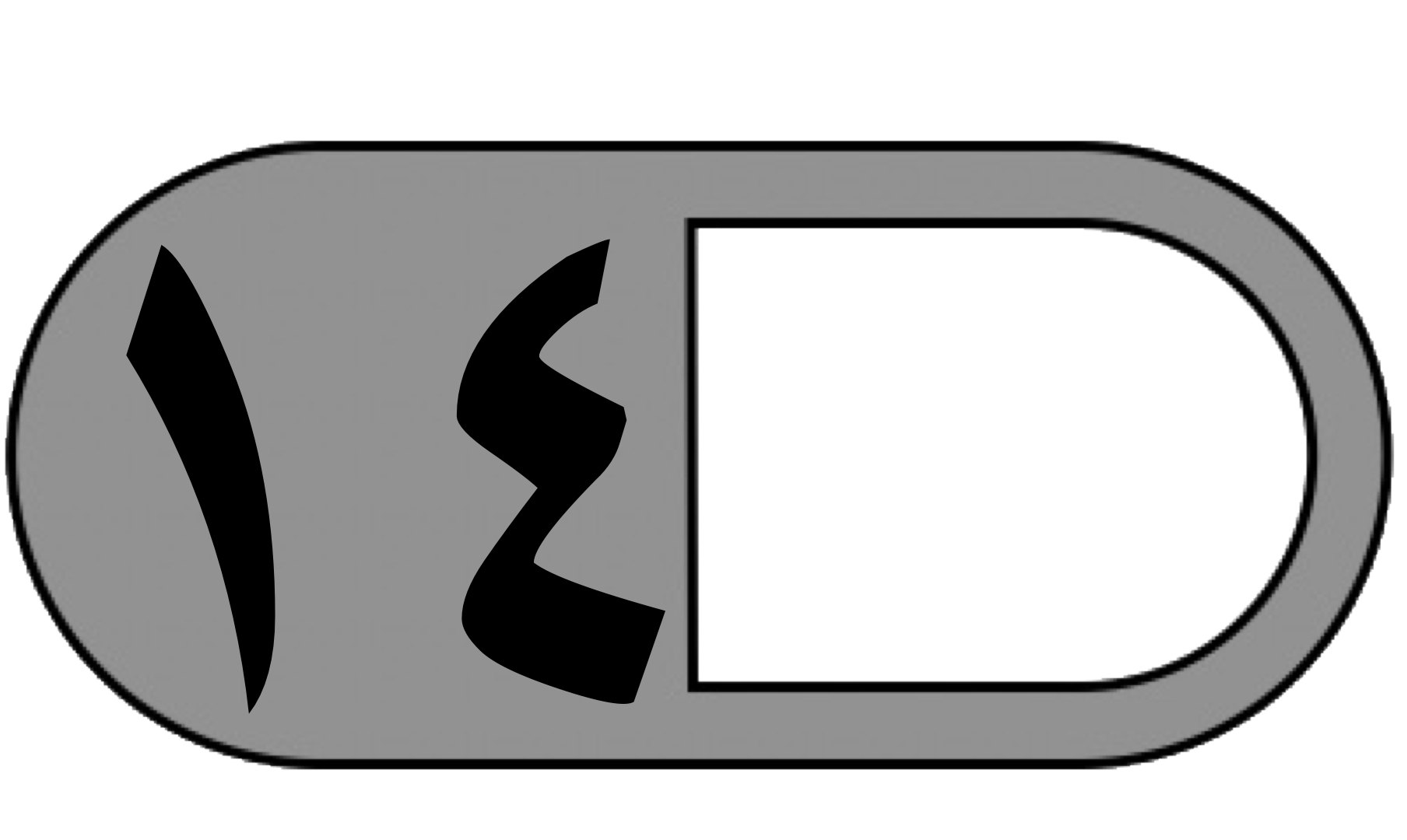 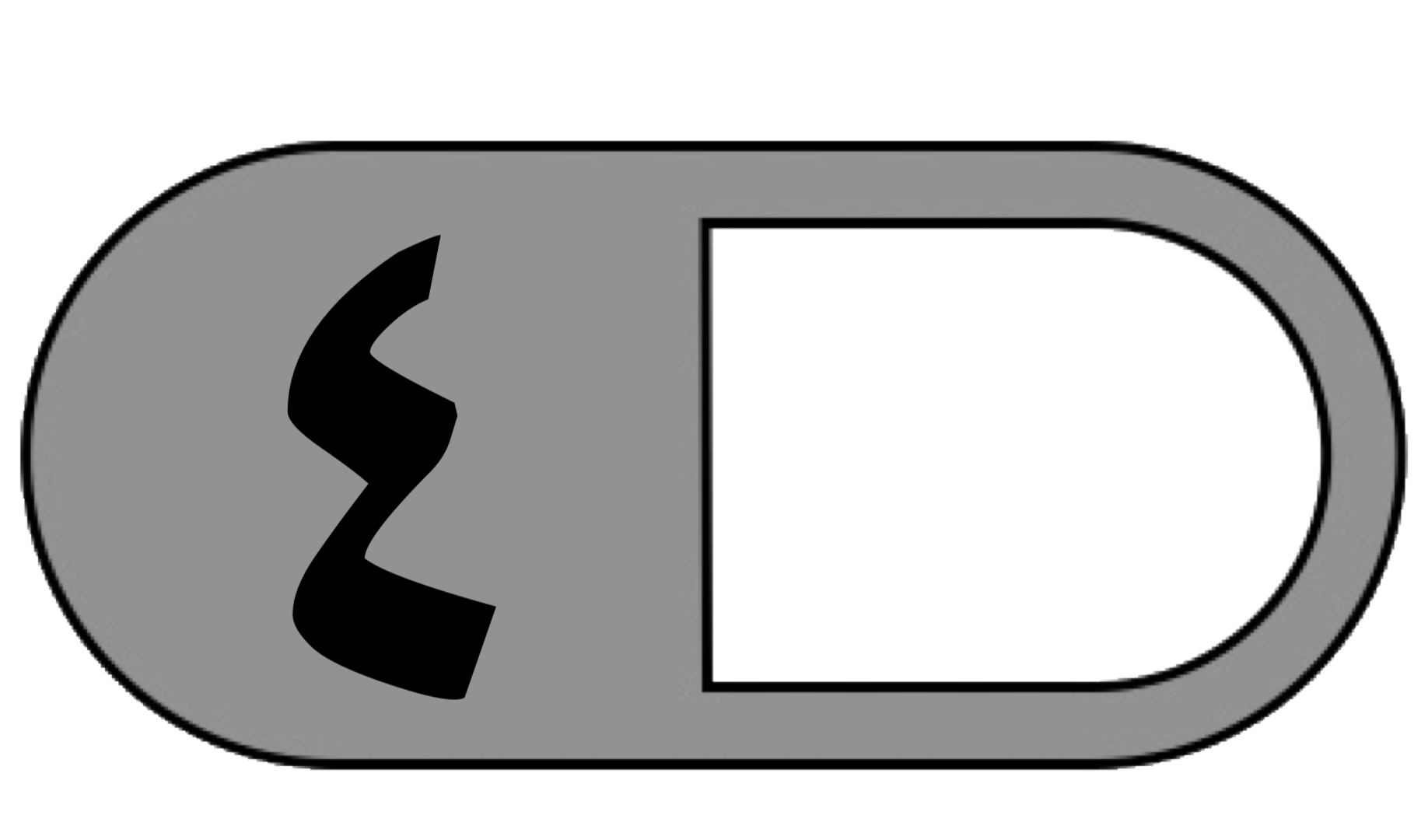 انتهت الأسئلة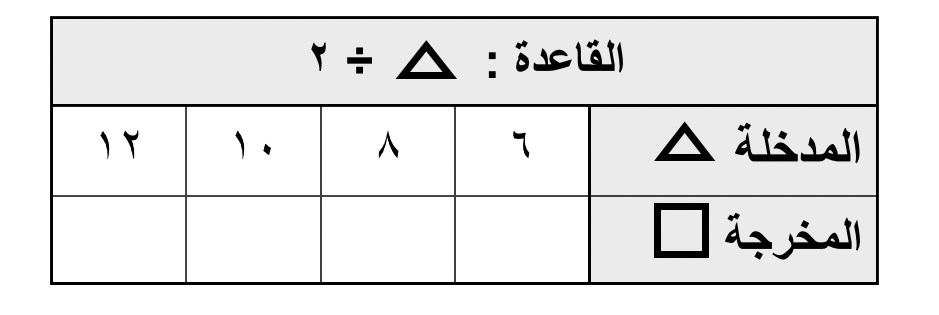 مع أطيب الأمنيات لكم بالتوفيق والنجاح              معلم/ ة المادة :  						                         مدير/ةالمدرسة :السؤال الأولالسؤال الثانيالسؤال الثالثالمجموعاسم المصحح اسم المراجعاسم المدقق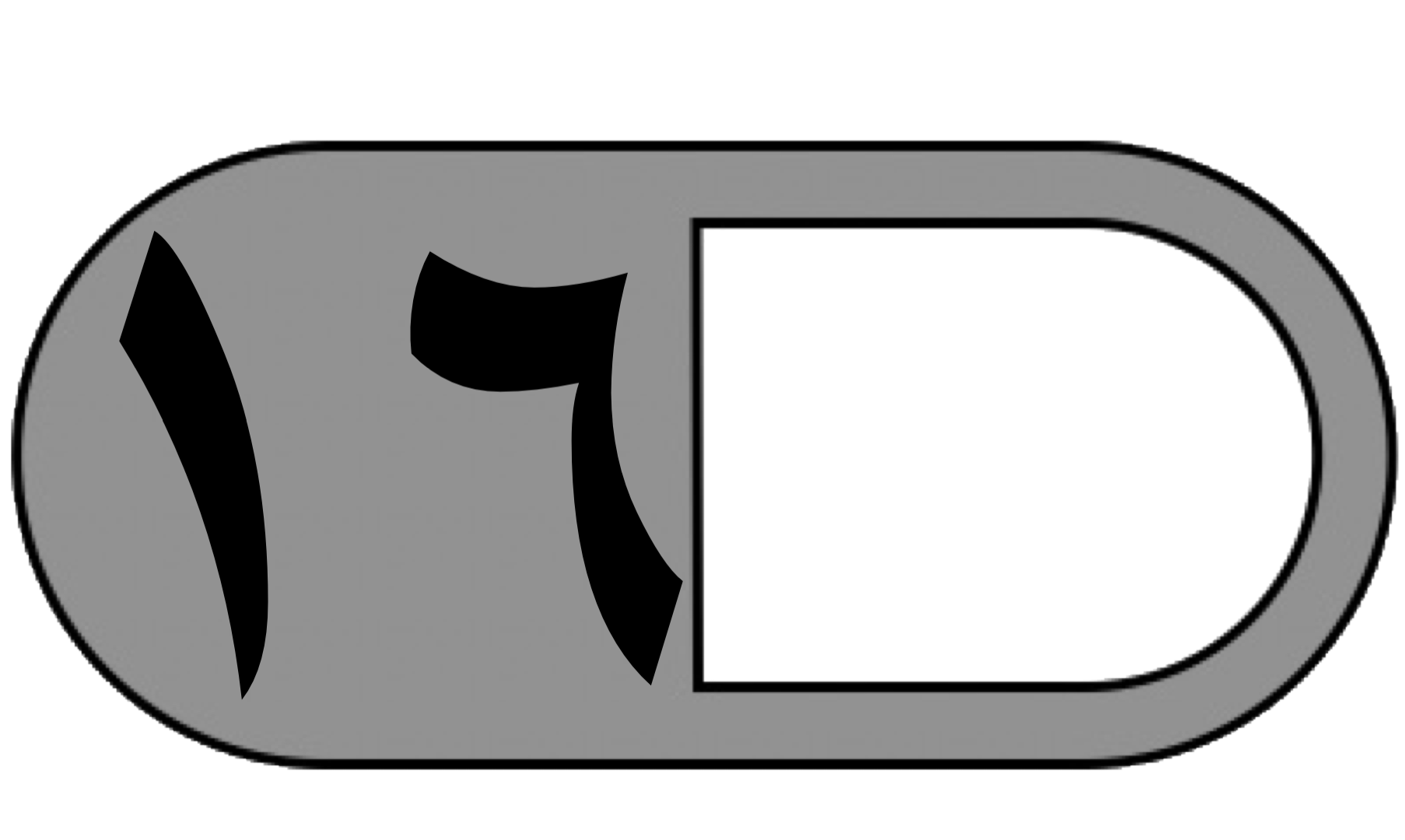 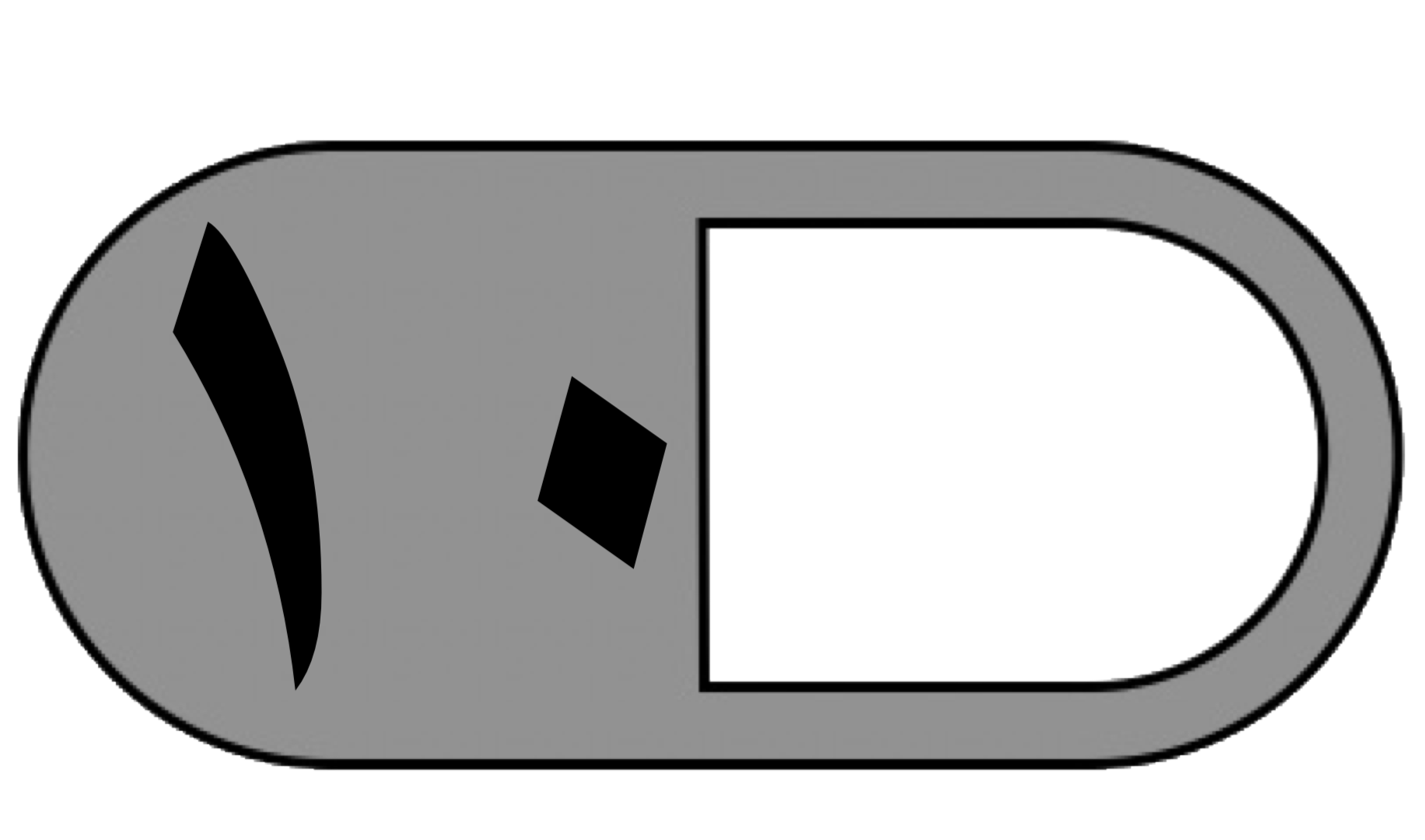 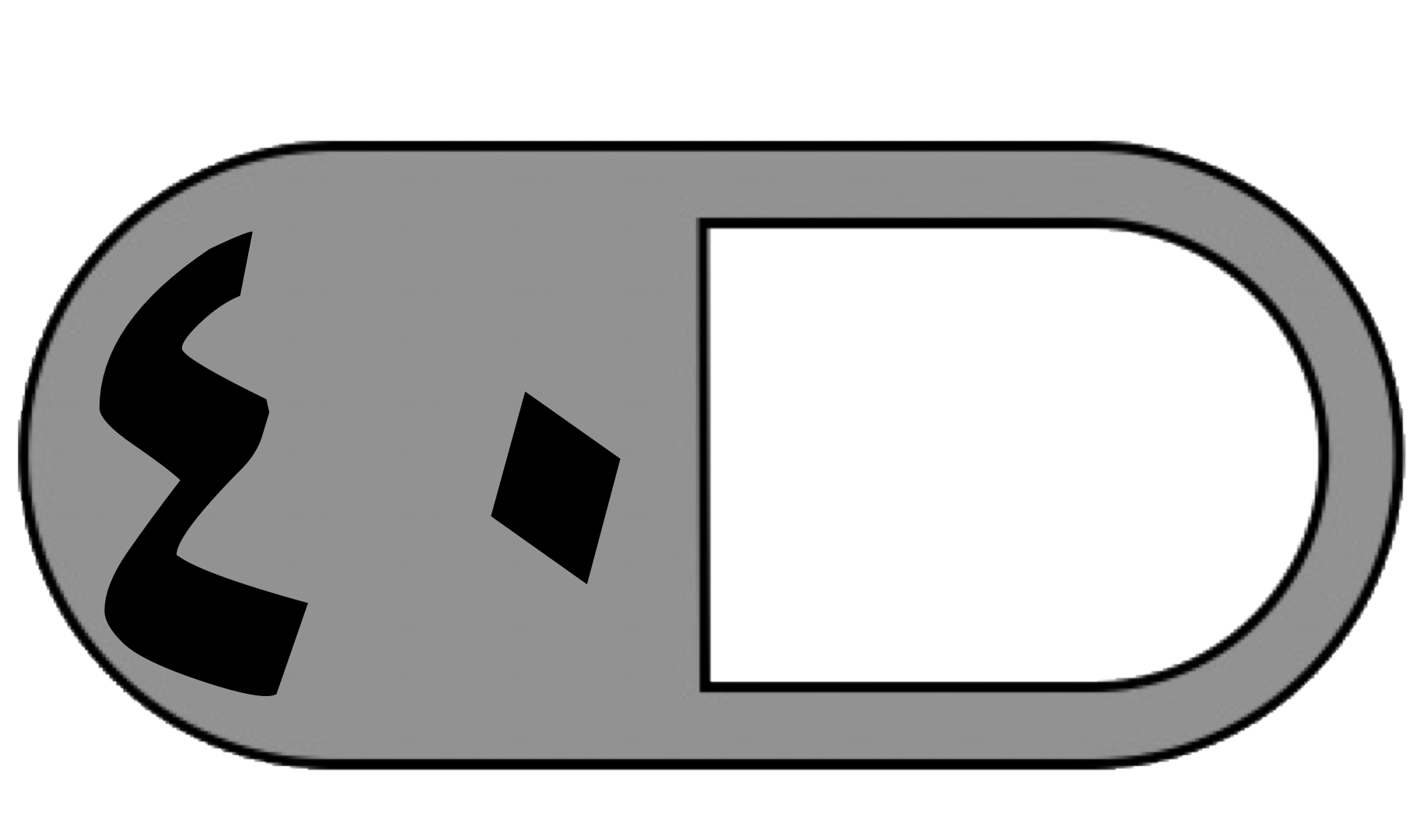 الدرجة النهائية كتابةالسؤال الأول : اختر الإجابة الصحيحة فيما يلي : السؤال الأول : اختر الإجابة الصحيحة فيما يلي : السؤال الأول : اختر الإجابة الصحيحة فيما يلي : السؤال الأول : اختر الإجابة الصحيحة فيما يلي : السؤال الأول : اختر الإجابة الصحيحة فيما يلي : السؤال الأول : اختر الإجابة الصحيحة فيما يلي : السؤال الأول : اختر الإجابة الصحيحة فيما يلي : السؤال الأول : اختر الإجابة الصحيحة فيما يلي : 1- العدد الذي فيه الرقم 5 في منزلة عشرات الألوف هو         1- العدد الذي فيه الرقم 5 في منزلة عشرات الألوف هو         1- العدد الذي فيه الرقم 5 في منزلة عشرات الألوف هو         1- العدد الذي فيه الرقم 5 في منزلة عشرات الألوف هو         1- العدد الذي فيه الرقم 5 في منزلة عشرات الألوف هو         1- العدد الذي فيه الرقم 5 في منزلة عشرات الألوف هو         1- العدد الذي فيه الرقم 5 في منزلة عشرات الألوف هو         1- العدد الذي فيه الرقم 5 في منزلة عشرات الألوف هو         أ٥٣٠١٧ب١٥٩٧ج٥٣١٨د١٢٥٣٢-  قيمة الرقم7  في العدد ٤٧٥٩٨١٣ هي :٢-  قيمة الرقم7  في العدد ٤٧٥٩٨١٣ هي :٢-  قيمة الرقم7  في العدد ٤٧٥٩٨١٣ هي :٢-  قيمة الرقم7  في العدد ٤٧٥٩٨١٣ هي :٢-  قيمة الرقم7  في العدد ٤٧٥٩٨١٣ هي :٢-  قيمة الرقم7  في العدد ٤٧٥٩٨١٣ هي :٢-  قيمة الرقم7  في العدد ٤٧٥٩٨١٣ هي :٢-  قيمة الرقم7  في العدد ٤٧٥٩٨١٣ هي :أ٧٠٠٠٠٠٠ب٧٠٠٠٠٠ج٧٠٠٠٠د٧٠٠٠٣- يكتب العدد )تسع ملايين وخمس مئة وأربعون ألف وست مئة واثنان وثلاثون (  بالصيغة القياسية كالتالي : ٣- يكتب العدد )تسع ملايين وخمس مئة وأربعون ألف وست مئة واثنان وثلاثون (  بالصيغة القياسية كالتالي : ٣- يكتب العدد )تسع ملايين وخمس مئة وأربعون ألف وست مئة واثنان وثلاثون (  بالصيغة القياسية كالتالي : ٣- يكتب العدد )تسع ملايين وخمس مئة وأربعون ألف وست مئة واثنان وثلاثون (  بالصيغة القياسية كالتالي : ٣- يكتب العدد )تسع ملايين وخمس مئة وأربعون ألف وست مئة واثنان وثلاثون (  بالصيغة القياسية كالتالي : ٣- يكتب العدد )تسع ملايين وخمس مئة وأربعون ألف وست مئة واثنان وثلاثون (  بالصيغة القياسية كالتالي : ٣- يكتب العدد )تسع ملايين وخمس مئة وأربعون ألف وست مئة واثنان وثلاثون (  بالصيغة القياسية كالتالي : ٣- يكتب العدد )تسع ملايين وخمس مئة وأربعون ألف وست مئة واثنان وثلاثون (  بالصيغة القياسية كالتالي : أ٩٥٦٤٣ب٩٥٤٦٣٢ج٩٥٤٠٦٣٢د٢٣٦٠٤٥٩٤- الرمز الصحيح للمقارنة بين العددين )٤٣٢٠٩٨ ….. ٤٣٢١٩٩  ( هو :٤- الرمز الصحيح للمقارنة بين العددين )٤٣٢٠٩٨ ….. ٤٣٢١٩٩  ( هو :٤- الرمز الصحيح للمقارنة بين العددين )٤٣٢٠٩٨ ….. ٤٣٢١٩٩  ( هو :٤- الرمز الصحيح للمقارنة بين العددين )٤٣٢٠٩٨ ….. ٤٣٢١٩٩  ( هو :٤- الرمز الصحيح للمقارنة بين العددين )٤٣٢٠٩٨ ….. ٤٣٢١٩٩  ( هو :٤- الرمز الصحيح للمقارنة بين العددين )٤٣٢٠٩٨ ….. ٤٣٢١٩٩  ( هو :٤- الرمز الصحيح للمقارنة بين العددين )٤٣٢٠٩٨ ….. ٤٣٢١٩٩  ( هو :٤- الرمز الصحيح للمقارنة بين العددين )٤٣٢٠٩٨ ….. ٤٣٢١٩٩  ( هو :أ>ب=ج<د+٥- عندما نقرب العدد ٤٢٩٩ إلى أقرب ألف  يكون الناتج هو :٥- عندما نقرب العدد ٤٢٩٩ إلى أقرب ألف  يكون الناتج هو :٥- عندما نقرب العدد ٤٢٩٩ إلى أقرب ألف  يكون الناتج هو :٥- عندما نقرب العدد ٤٢٩٩ إلى أقرب ألف  يكون الناتج هو :٥- عندما نقرب العدد ٤٢٩٩ إلى أقرب ألف  يكون الناتج هو :٥- عندما نقرب العدد ٤٢٩٩ إلى أقرب ألف  يكون الناتج هو :٥- عندما نقرب العدد ٤٢٩٩ إلى أقرب ألف  يكون الناتج هو :٥- عندما نقرب العدد ٤٢٩٩ إلى أقرب ألف  يكون الناتج هو :أ٤٠٠٠٠ب٤٠٠٠ج٤٠٠د٤٠٦- عندما نقرب العدد ٣٧١٦٧٠٠ إلى أقرب مليون يكون الناتج هو :٦- عندما نقرب العدد ٣٧١٦٧٠٠ إلى أقرب مليون يكون الناتج هو :٦- عندما نقرب العدد ٣٧١٦٧٠٠ إلى أقرب مليون يكون الناتج هو :٦- عندما نقرب العدد ٣٧١٦٧٠٠ إلى أقرب مليون يكون الناتج هو :٦- عندما نقرب العدد ٣٧١٦٧٠٠ إلى أقرب مليون يكون الناتج هو :٦- عندما نقرب العدد ٣٧١٦٧٠٠ إلى أقرب مليون يكون الناتج هو :٦- عندما نقرب العدد ٣٧١٦٧٠٠ إلى أقرب مليون يكون الناتج هو :٦- عندما نقرب العدد ٣٧١٦٧٠٠ إلى أقرب مليون يكون الناتج هو :أ٤٠٠٠٠٠٠ب٤٠٠٠٠٠ج٤٠٠٠٠د٤٠٠٠٧- العدد الذي يجعل الجملة العددية التالية صحيحة ) ١٦ + ٣٥ + ( ١٣ = ١٦ + ….) + ١٣ ( هو   ٧- العدد الذي يجعل الجملة العددية التالية صحيحة ) ١٦ + ٣٥ + ( ١٣ = ١٦ + ….) + ١٣ ( هو   ٧- العدد الذي يجعل الجملة العددية التالية صحيحة ) ١٦ + ٣٥ + ( ١٣ = ١٦ + ….) + ١٣ ( هو   ٧- العدد الذي يجعل الجملة العددية التالية صحيحة ) ١٦ + ٣٥ + ( ١٣ = ١٦ + ….) + ١٣ ( هو   ٧- العدد الذي يجعل الجملة العددية التالية صحيحة ) ١٦ + ٣٥ + ( ١٣ = ١٦ + ….) + ١٣ ( هو   ٧- العدد الذي يجعل الجملة العددية التالية صحيحة ) ١٦ + ٣٥ + ( ١٣ = ١٦ + ….) + ١٣ ( هو   ٧- العدد الذي يجعل الجملة العددية التالية صحيحة ) ١٦ + ٣٥ + ( ١٣ = ١٦ + ….) + ١٣ ( هو   ٧- العدد الذي يجعل الجملة العددية التالية صحيحة ) ١٦ + ٣٥ + ( ١٣ = ١٦ + ….) + ١٣ ( هو   أ٣٥ب٥٣ج١٤د١٦٨- الخاصية المستعملة في الجملة العددية التالية )٢٥ + ١٨ = ١٨ + ٢٥ (  هي خاصية : ٨- الخاصية المستعملة في الجملة العددية التالية )٢٥ + ١٨ = ١٨ + ٢٥ (  هي خاصية : ٨- الخاصية المستعملة في الجملة العددية التالية )٢٥ + ١٨ = ١٨ + ٢٥ (  هي خاصية : ٨- الخاصية المستعملة في الجملة العددية التالية )٢٥ + ١٨ = ١٨ + ٢٥ (  هي خاصية : ٨- الخاصية المستعملة في الجملة العددية التالية )٢٥ + ١٨ = ١٨ + ٢٥ (  هي خاصية : ٨- الخاصية المستعملة في الجملة العددية التالية )٢٥ + ١٨ = ١٨ + ٢٥ (  هي خاصية : ٨- الخاصية المستعملة في الجملة العددية التالية )٢٥ + ١٨ = ١٨ + ٢٥ (  هي خاصية : ٨- الخاصية المستعملة في الجملة العددية التالية )٢٥ + ١٨ = ١٨ + ٢٥ (  هي خاصية : أالابدالبالتجميعجالعنصر المحايددطرح عدد من نفسه٩-  تقدير ناتج جمع 147 + ٤٧ مقربا إلى أقرب عشرة يساوي: ٩-  تقدير ناتج جمع 147 + ٤٧ مقربا إلى أقرب عشرة يساوي: ٩-  تقدير ناتج جمع 147 + ٤٧ مقربا إلى أقرب عشرة يساوي: ٩-  تقدير ناتج جمع 147 + ٤٧ مقربا إلى أقرب عشرة يساوي: ٩-  تقدير ناتج جمع 147 + ٤٧ مقربا إلى أقرب عشرة يساوي: ٩-  تقدير ناتج جمع 147 + ٤٧ مقربا إلى أقرب عشرة يساوي: ٩-  تقدير ناتج جمع 147 + ٤٧ مقربا إلى أقرب عشرة يساوي: ٩-  تقدير ناتج جمع 147 + ٤٧ مقربا إلى أقرب عشرة يساوي: أ١٠٠ب١٥٠ج٢٠٠د٢٥٠١٠  - تقدير ناتج طرح   ٥٢٢  - ٣٧٦ مقربا إلى أقرب مئة يساوي  :١٠  - تقدير ناتج طرح   ٥٢٢  - ٣٧٦ مقربا إلى أقرب مئة يساوي  :١٠  - تقدير ناتج طرح   ٥٢٢  - ٣٧٦ مقربا إلى أقرب مئة يساوي  :١٠  - تقدير ناتج طرح   ٥٢٢  - ٣٧٦ مقربا إلى أقرب مئة يساوي  :١٠  - تقدير ناتج طرح   ٥٢٢  - ٣٧٦ مقربا إلى أقرب مئة يساوي  :١٠  - تقدير ناتج طرح   ٥٢٢  - ٣٧٦ مقربا إلى أقرب مئة يساوي  :١٠  - تقدير ناتج طرح   ٥٢٢  - ٣٧٦ مقربا إلى أقرب مئة يساوي  :١٠  - تقدير ناتج طرح   ٥٢٢  - ٣٧٦ مقربا إلى أقرب مئة يساوي  :أ٣٠٠ب٢٠٠ج١٠٠د١٥٠١١-  أي العمليات التالية تجعل الجملة العددية ( ٧٥ ….. ٢٥ = ١٠٠ ) صحيحة ؟١١-  أي العمليات التالية تجعل الجملة العددية ( ٧٥ ….. ٢٥ = ١٠٠ ) صحيحة ؟١١-  أي العمليات التالية تجعل الجملة العددية ( ٧٥ ….. ٢٥ = ١٠٠ ) صحيحة ؟١١-  أي العمليات التالية تجعل الجملة العددية ( ٧٥ ….. ٢٥ = ١٠٠ ) صحيحة ؟١١-  أي العمليات التالية تجعل الجملة العددية ( ٧٥ ….. ٢٥ = ١٠٠ ) صحيحة ؟١١-  أي العمليات التالية تجعل الجملة العددية ( ٧٥ ….. ٢٥ = ١٠٠ ) صحيحة ؟١١-  أي العمليات التالية تجعل الجملة العددية ( ٧٥ ….. ٢٥ = ١٠٠ ) صحيحة ؟١١-  أي العمليات التالية تجعل الجملة العددية ( ٧٥ ….. ٢٥ = ١٠٠ ) صحيحة ؟أ+ب-ج÷ د× 12-  ( لدى مزارع 6 بقرات باع منها 3 فكم بقرة تبقت لديه ) الجملة العددية التي تمثل المسألة السابقة هي : 12-  ( لدى مزارع 6 بقرات باع منها 3 فكم بقرة تبقت لديه ) الجملة العددية التي تمثل المسألة السابقة هي : 12-  ( لدى مزارع 6 بقرات باع منها 3 فكم بقرة تبقت لديه ) الجملة العددية التي تمثل المسألة السابقة هي : 12-  ( لدى مزارع 6 بقرات باع منها 3 فكم بقرة تبقت لديه ) الجملة العددية التي تمثل المسألة السابقة هي : 12-  ( لدى مزارع 6 بقرات باع منها 3 فكم بقرة تبقت لديه ) الجملة العددية التي تمثل المسألة السابقة هي : 12-  ( لدى مزارع 6 بقرات باع منها 3 فكم بقرة تبقت لديه ) الجملة العددية التي تمثل المسألة السابقة هي : 12-  ( لدى مزارع 6 بقرات باع منها 3 فكم بقرة تبقت لديه ) الجملة العددية التي تمثل المسألة السابقة هي : 12-  ( لدى مزارع 6 بقرات باع منها 3 فكم بقرة تبقت لديه ) الجملة العددية التي تمثل المسألة السابقة هي : أ٦ -٣ = 3  ب٦ + ٣ =  ٩   ج٦ +  ٣د٦ ×  ٣  13 - أي مما يلي يمثل الجملة العددية في الرسم المجاور؟                                      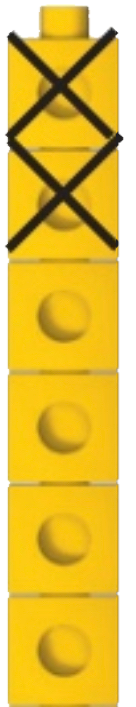  13 - أي مما يلي يمثل الجملة العددية في الرسم المجاور؟                                       13 - أي مما يلي يمثل الجملة العددية في الرسم المجاور؟                                       13 - أي مما يلي يمثل الجملة العددية في الرسم المجاور؟                                       13 - أي مما يلي يمثل الجملة العددية في الرسم المجاور؟                                       13 - أي مما يلي يمثل الجملة العددية في الرسم المجاور؟                                       13 - أي مما يلي يمثل الجملة العددية في الرسم المجاور؟                                       13 - أي مما يلي يمثل الجملة العددية في الرسم المجاور؟                                      أ٥ + ٢ =  7 ب٥ - ٢ =  3 ج٥  +٢ د٥  × ٢ 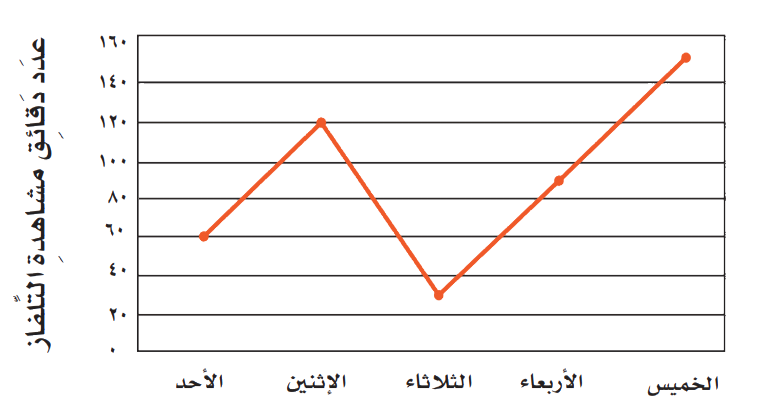 ١٤-  نوع التمثيل المجاور هو تمثيل ١٤-  نوع التمثيل المجاور هو تمثيل ١٤-  نوع التمثيل المجاور هو تمثيل ١٤-  نوع التمثيل المجاور هو تمثيل ١٤-  نوع التمثيل المجاور هو تمثيل ١٤-  نوع التمثيل المجاور هو تمثيل ١٤-  نوع التمثيل المجاور هو تمثيل ١٤-  نوع التمثيل المجاور هو تمثيل أبالأعمدةببالخطوطجبالقطاعات الدائريةدبالصور١٥ - المشروب الأكثر تفضيلا في التمثيل المجاور هو :                           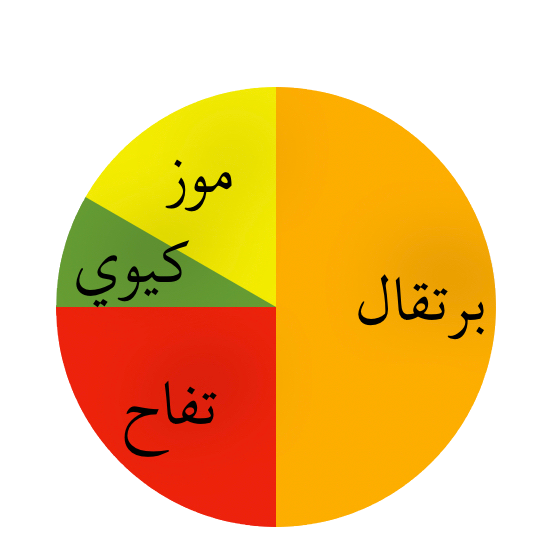 ١٥ - المشروب الأكثر تفضيلا في التمثيل المجاور هو :                           ١٥ - المشروب الأكثر تفضيلا في التمثيل المجاور هو :                           ١٥ - المشروب الأكثر تفضيلا في التمثيل المجاور هو :                           ١٥ - المشروب الأكثر تفضيلا في التمثيل المجاور هو :                           ١٥ - المشروب الأكثر تفضيلا في التمثيل المجاور هو :                           ١٥ - المشروب الأكثر تفضيلا في التمثيل المجاور هو :                           ١٥ - المشروب الأكثر تفضيلا في التمثيل المجاور هو :                           أتفاحبموزجكيويدبرتقال١٦ -  احتمال اختيار بطاقة كتب عليها الحرف ( ا ) دون النظر إلى البطاقات هو : 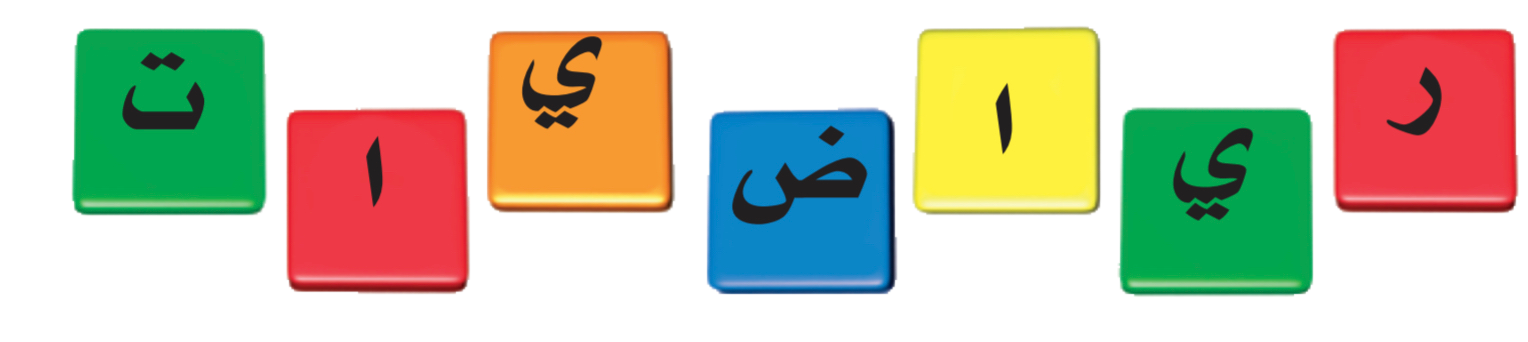 ١٦ -  احتمال اختيار بطاقة كتب عليها الحرف ( ا ) دون النظر إلى البطاقات هو : ١٦ -  احتمال اختيار بطاقة كتب عليها الحرف ( ا ) دون النظر إلى البطاقات هو : ١٦ -  احتمال اختيار بطاقة كتب عليها الحرف ( ا ) دون النظر إلى البطاقات هو : ١٦ -  احتمال اختيار بطاقة كتب عليها الحرف ( ا ) دون النظر إلى البطاقات هو : ١٦ -  احتمال اختيار بطاقة كتب عليها الحرف ( ا ) دون النظر إلى البطاقات هو : ١٦ -  احتمال اختيار بطاقة كتب عليها الحرف ( ا ) دون النظر إلى البطاقات هو : ١٦ -  احتمال اختيار بطاقة كتب عليها الحرف ( ا ) دون النظر إلى البطاقات هو : أ1 من 7 ب3 من 7 ج4 من 7 د2 من 7 السؤال الثاني : أ)  ضع علامة ( √ ) أمام العبارة الصحيحة وعلامة( × ) أمام العبارة الخاطئة فيما يلي:  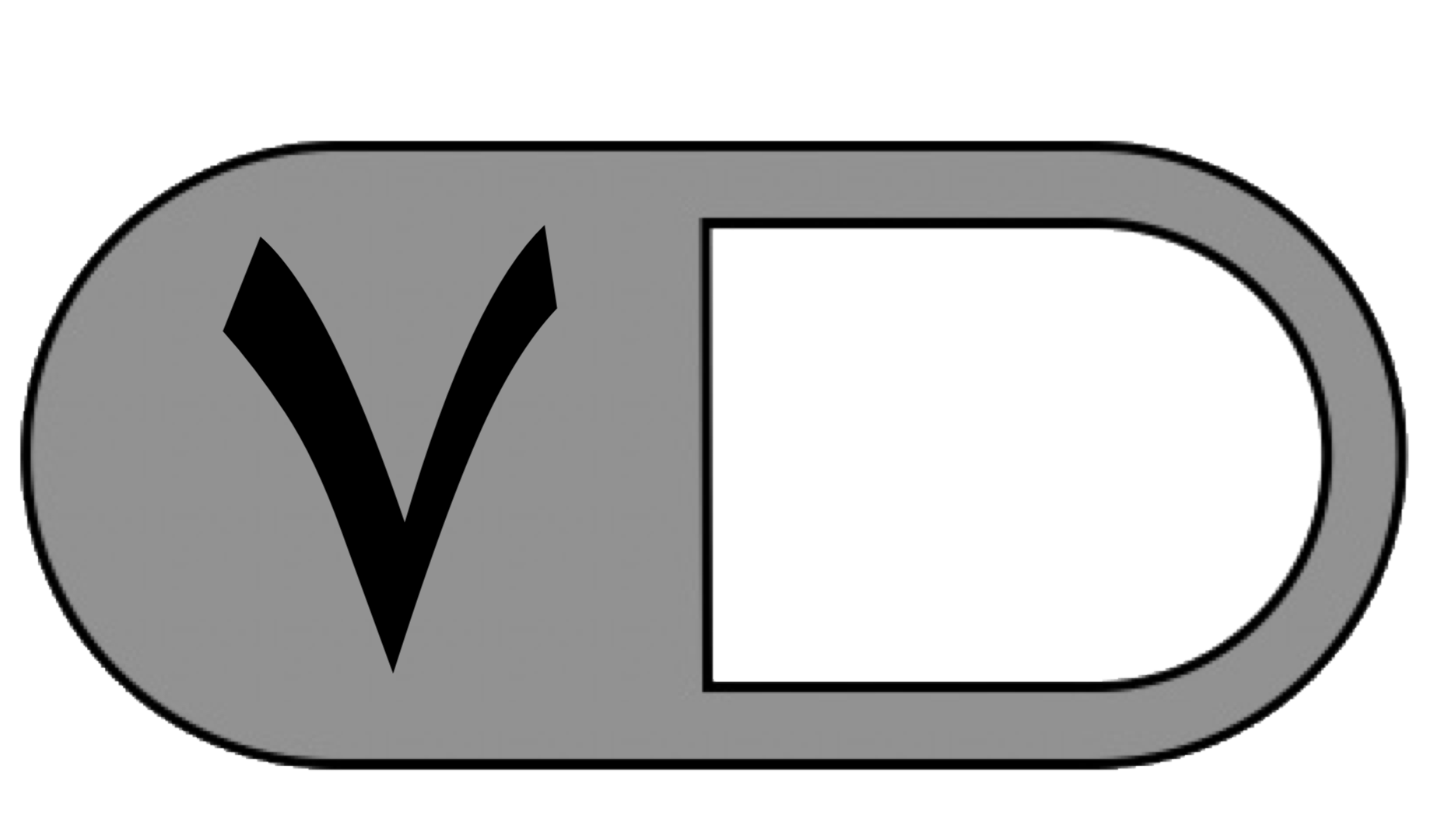 السؤال الثاني : أ)  ضع علامة ( √ ) أمام العبارة الصحيحة وعلامة( × ) أمام العبارة الخاطئة فيما يلي:  1 – العدد 354602 مكتوب بالصيغة اللفظية .2-    4 + 3 + 500 >  1534 ؜3 - من قواعد الطرح الابدال. 4 - عندما أطرح أبدا دائما بمنزلة الآحاد .5- يمثل العدد 5 بالاشارات كالتالي 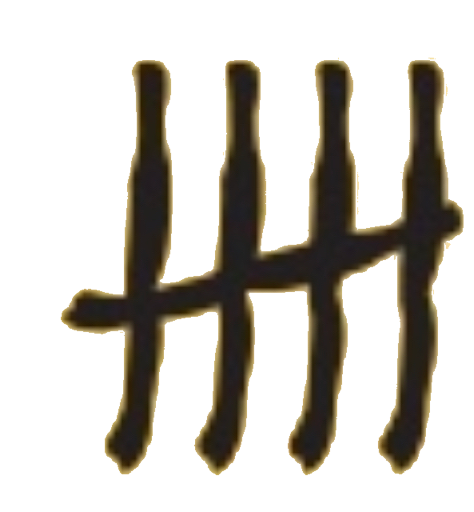 6- ( 2 +_ 3 + 5 = 10 ) تسمى عبارة عددية .٧-  إعادة التجميع تعني إعادة الجمع ب (  أكتب العدد  ٩٤٥٨٠٠  بالصيغة التحليلية :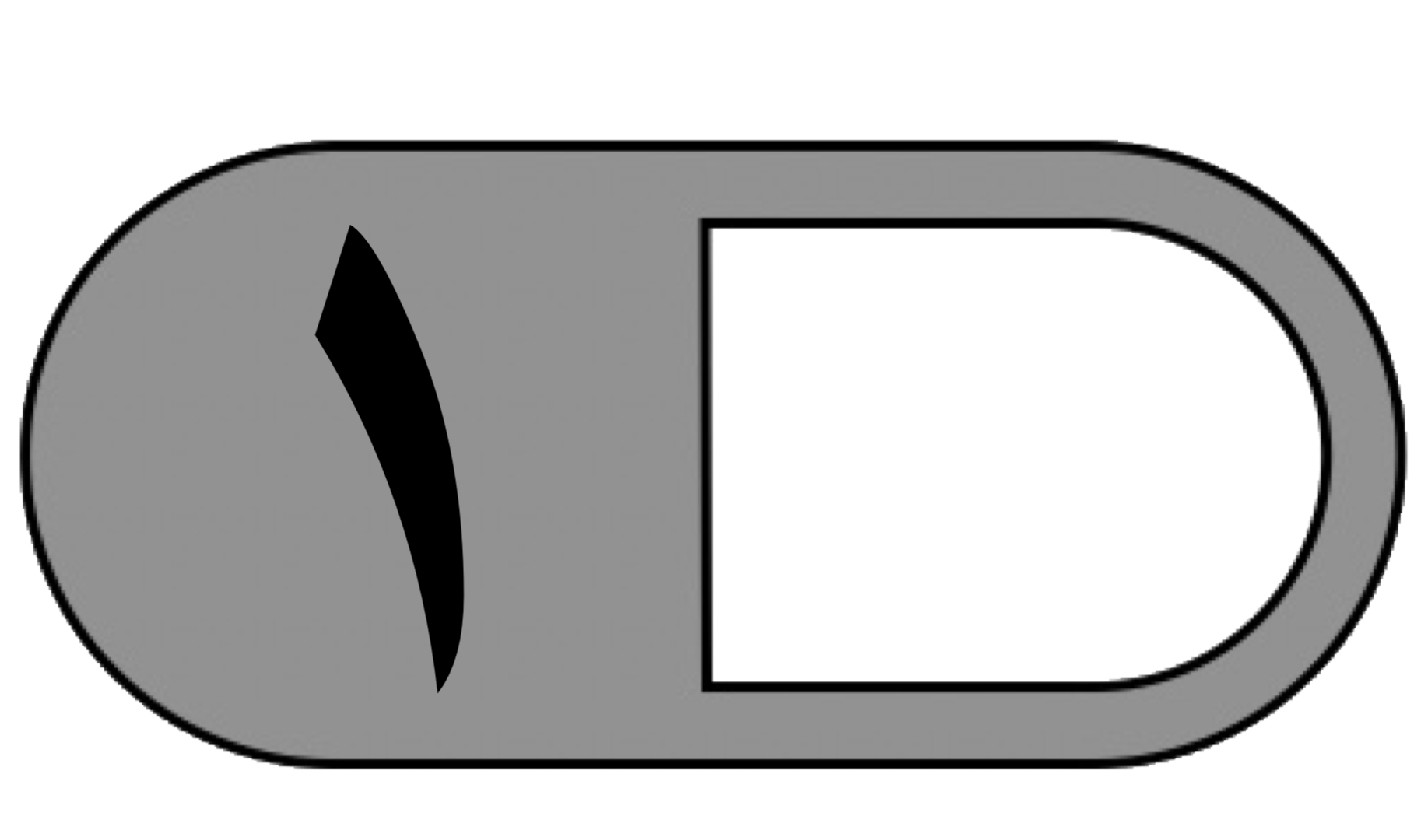 ………………………………………………………………………..ج)  رتب الأعداد التالية من الأصغر إلى الأكبر :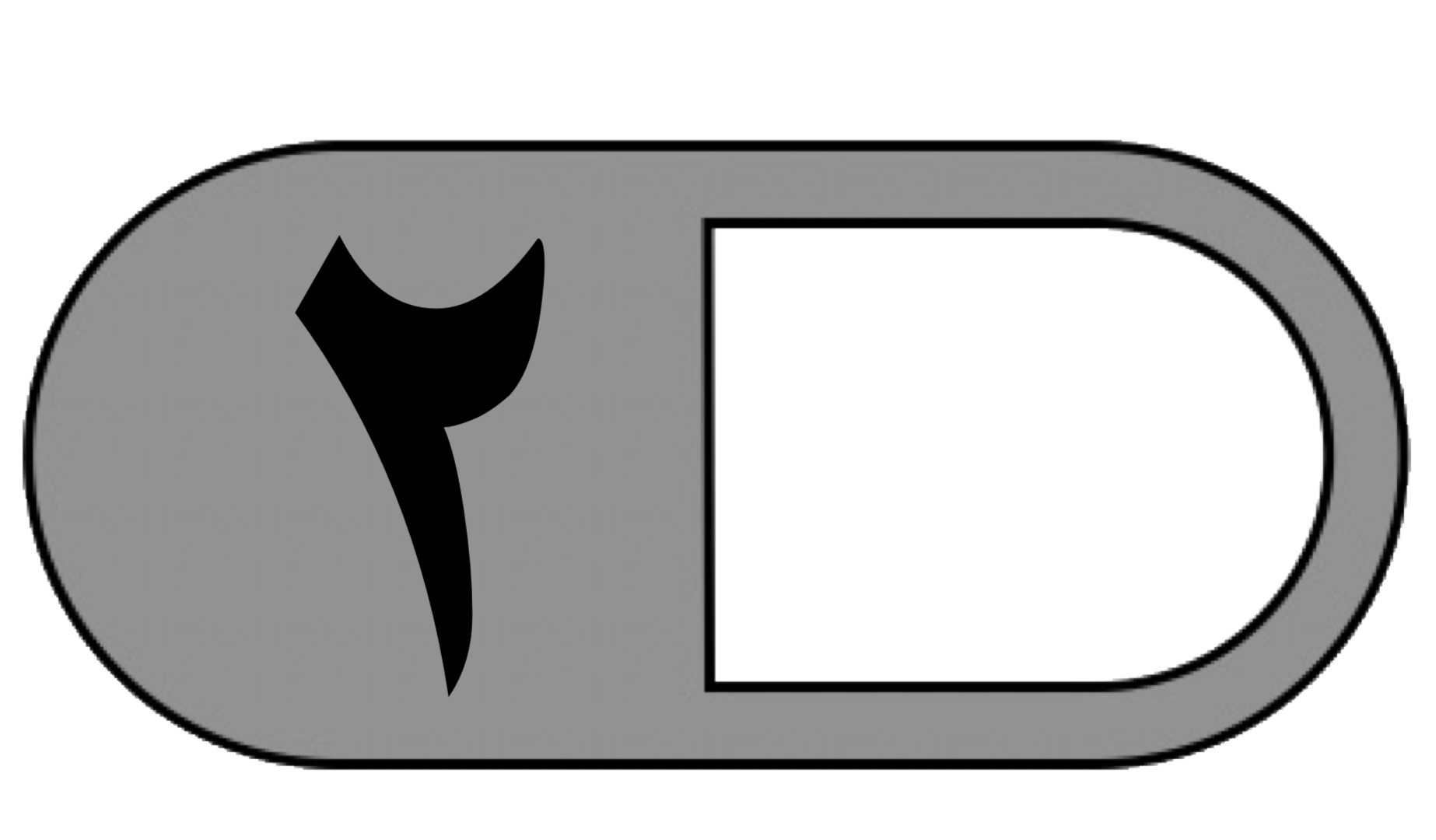                ٤٦٧٢١  ،   ٦٤٢١٧  ،   ٦٢٤١٧   ،  ٦٢٤١        ……….   ،        ……….   ،        ……….   ،        ………. السؤال الثالث :  أجب عما يلي أ(   أوجد ناتج مايلي :                        ٢  ٨  ٣  ٦                                   ١  ٧  ٨  ٤    +                 ٣  ٤  ٣  ١                              -   ٩  ٢  ٥  ١               ——————                      ——————                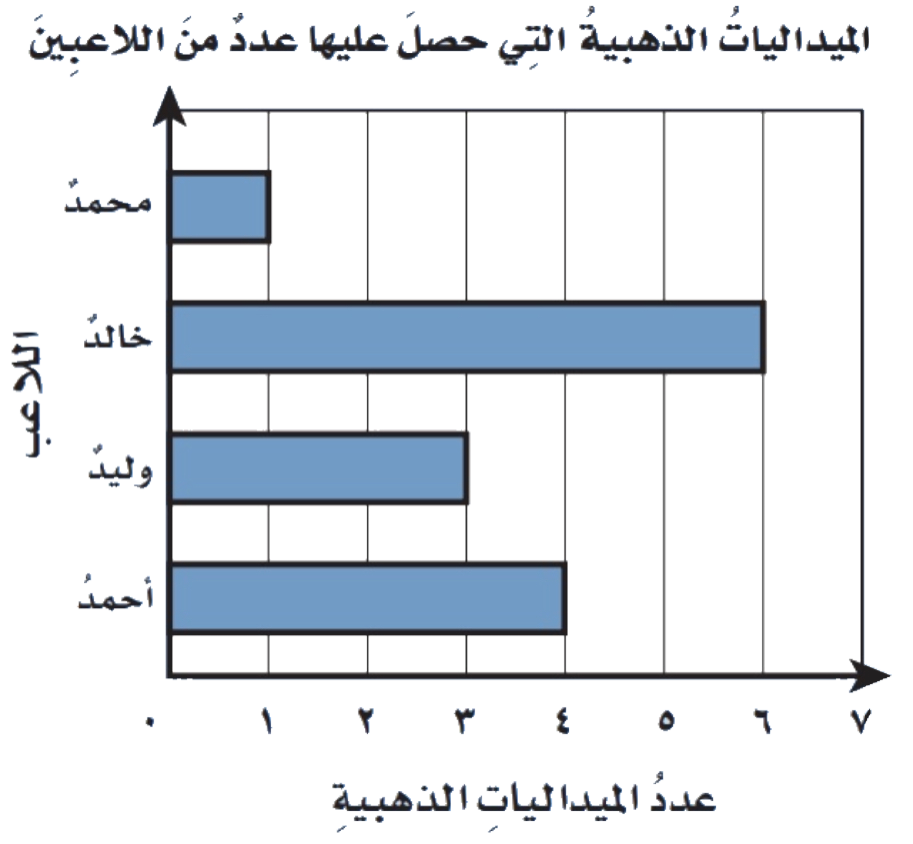 ب)  استعمل التمثيل المجاور لأجب عما يلي : 1-  ما عدد الميداليات التي حصل عليها خالد ؟ ……………. 2- أيهما حصل على ميداليات أكثر وليد أم أحمد ؟ ………..ج)  إذا تم تدوير المؤشر فصف احتمال النواتج، استعمل  )مؤكد  ،  أكثر احتمال  ،  متساوي الامكانية ،   أقل احتمال ،   مستحيل (1-   عدد زوجي   ………..…………             2-  عدد فردي ……………………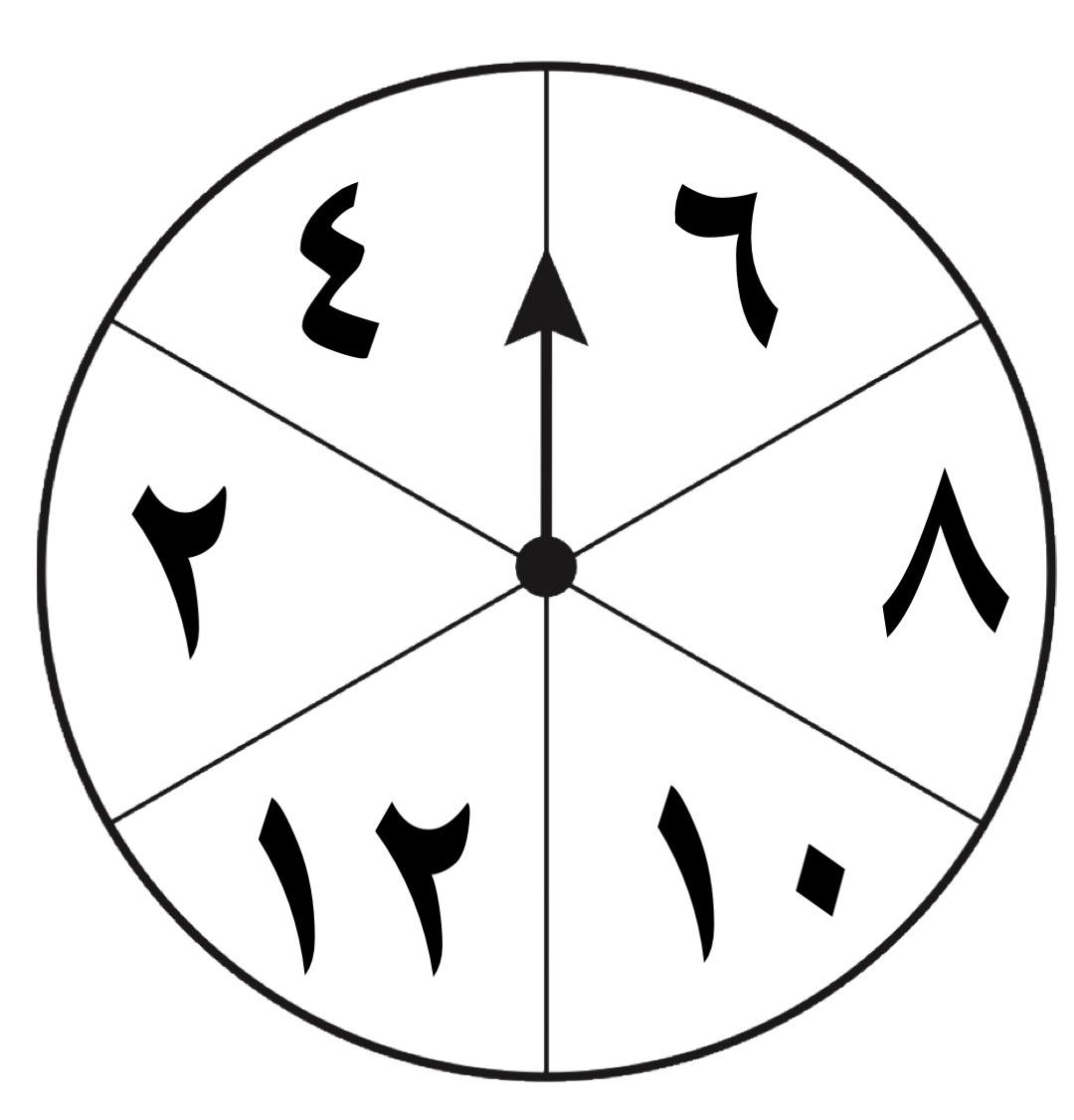 ٣-  عدد أقل من 10    ……………….             ٤- عدد أكبر من 8 ………………..د)  أكمل الجدول التالي :